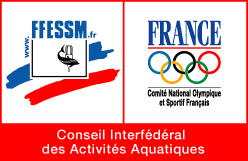 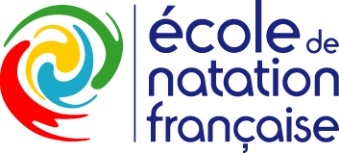 Pré requis : être titulaire au minimum d’un diplôme d’initiateur(Plongée ou sports sous-marins : NAP, Apnée, Hockey…).Diplôme d’encadrant : 		(Supprimer les diplômes inutiles)Initiateur  en  ………………………….……………………………………….………… (Précisez la discipline)Moniteur de ………………………………………………………………………………	(Précisez la discipline)Entraîneur de …………………………………………………………………………….. (Précisez la discipline)N° diplôme : ……………………….……………….. et date : …………………………………..Je sollicite mon inscription à la formation intitulée« FORMATION D’EVALUATEUR DE SAUV’NAGE : ENF1 »qui se déroulera le DIMANCHE 6 NOVEMBRE 2016 à Lunel (34400) :Théorie : Dimanche de 9h à 11h30 « Piscine Aqualuna Avenue Louis Médard à Lunel.Pratique : Dimanche de 13h à 15h « Piscine Aqualuna Avenue Louis Médard à Lunel.INSCRIPTION IMPERATIVE AVANT LE 1 NOVEMBRE 2016PAR COURRIEL EN WORD : ecnpm@hotmail.frCoût de la formation : 5€. Chèque à l’ordre de FFESSMPM -NAP et à envoyer  avec le bulletin d’inscription rempli à FFESSM- PM, Christiane KOSTRZEWA - 821 rue Paul Cézanne – 34670 BAILLARGUES).Pièces à fournir : licence (scan ou photocopie), carte CMAS initiateur mini ou diplôme (scan ou photocopie).Matériel à prendre : Clé USB pour copie des fichiers, papier, crayon  et maillot de bain pour la piscineFait à : .........................................................,    le ............................................................Nom, Prénom et signature :Nom :Prénom :Date de naissance :Lieu de naissance :Adresse :Adresse :Code postal :Ville :Courriel :Courriel :Tél :N° licence FFESSM :Nom du Club :N° du Club :